проект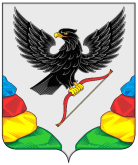  СОВЕТ МУНИЦИПАЛЬНОГО РАЙОНА«НЕРЧИНСКИЙ РАЙОН» ЗАБАЙКАЛЬСКОГО КРАЯР Е Ш Е Н И Е      26 января 2021 года                                                                               № __	г. НерчинскО даче согласия  администрации муниципального района «Нерчинский район» на принятие осуществления части полномочий администрации поселений муниципального района «Нерчинский район» по созданию условий для организации досуга и обеспечения жителей  поселений услугами организаций культуры 	 В соответствии с частью 4 статьи 15 Федерального закона от 06 октября 2003 года №131-ФЗ «Об общих принципах организации местного самоуправления в Российской Федерации», статьи 23 Устава муниципального района «Нерчинский район», рассмотрев представленные администрацией муниципального района «Нерчинский район» Соглашения о передаче части полномочий, предусмотренных пунктом 12 части 1 статьи 14 Федерального закона от 06.10.2003 г. №131-ФЗ «Об общих принципах организации местного самоуправления в Российской Федерации» по созданию условий для организации досуга и обеспечения жителей поселений услугами организаций культуры от поселений  муниципального района «Нерчинский район» в администрацию муниципального района «Нерчинский район», Совет муниципального района «Нерчинский район» РЕШИЛ:	1.Дать согласие администрации муниципального района «Нерчинский район» на принятие осуществления части полномочий по созданию условий для организации досуга и обеспечения жителей поселений муниципального района «Нерчинский район» услугами организаций культуры. .	2. Утвердить представленные администрацией муниципального района «Нерчинский район» Соглашения о передаче части полномочий по созданию условий для организации досуга и обеспечения жителей поселений муниципального района «Нерчинский район» услугами организаций культуры, утвержденные Советами поселений  муниципального района «Нерчинский район» в полном объеме со следующими поселениями:- сельское поселение «Андронниковское»,- сельское поселение «Бишигинское»,- сельское поселение «Верхнеключевское»,- сельское поселение «Верхнеумыкэйское»,- сельское поселение «Зареченское»,- сельское поселение «Знаменское»,- сельское поселение «Зюльзинское»,- сельское поселение «Илимское»,     - сельское поселение «Кумакинское»,- сельское поселение «Нижнеключевское»,- сельское поселение «Олеканское»,     - сельское поселение «Олинское»,- сельское поселение «Пешковское»,- городское поселение «Приисковское»,3. Решение Совета муниципального района «Нерчинский район» от 26.02.2018 г № 69 «Об утверждении Соглашений о передаче части полномочий по решению вопросов местного значения поселений муниципального района «Нерчинский район» муниципальному району «Нерчинский район» признать утратившим силу.4. Настоящее решение опубликовать в газете «Нерчинская звезда» и на официальном сайте муниципального района «Нерчинский район» в информационно-телекоммуникационной сети «Интернет».          5. Решение вступает в силу на следующий день после обнародования.          6. Действие настоящего решения распространяется на правоотношения, возникшие с 01 января 2021 года.Глава муниципального района «Нерчинский район»                                                                  М.С.Слесаренко